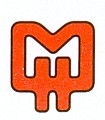 Milton Hydro Distribution Inc.                    200 Chisholm Drive, Milton, Ontario, L9T 3G9            Telephone (905) 876-4611    ●    Fax (905) 876-2044By EmailJanuary 29, 2019Ms. Kelli BenincasaOntario Energy Board P.O. Box 23192300 Yonge Street27th FloorToronto, ONM4P 1E4Re:	Milton Hydro Distribution Inc. ED-2003-00142019 IRM Rate Application, OEB File No. EB-2018-0053Interrogatory Responses to OEB StaffPlease find enclosed Milton Hydro’s Interrogatory Responses (“IRRs”) to OEB Staff.  In preparing these responses Milton Hydro also made changes to the Models resulting from its IRR responses.2019 IRM Rate Generator Model – V1.1Tab 3. Continuity Schedule:1595 (2012) input should be 1595 (2014) for recovery of Milton Hydro’s Z-Factor Application for the December 2013 Ice Storm. The data has been corrected to the appropriate account line.  Similarly, the RRR data reported for 1595 (2012) and should be 1595 (2014).  Milton Hydro is requesting disposition of account 1595 (2014), as noted in the Variance column (BV) the data for each of these two accounts balance each other zero.  Milton Hydro will correct the RRR data in its 2018 year end filing.Milton Hydro has checked the box for the disposition of 1595 (2016) as noted in OEB Staff-2.Tab 6.1a GA Allocation has been corrected for 2016 and 2017 as per Milton Hydro’s IRR response to OEB Staff-1.Tab 6.2a CBR B Allocation has been corrected for 2016 and 2017 as per Milton Hydro’s IRR response to OEB Staff-1.Tab 17. Regulatory Charges has been updated to the OEB Approved Regulatory Charges for 2019.Tab 19. Final Tariff Schedule has been updated accordingly. NOTE: The Tariff Schedule for the kW demand billed customer classes has the CBR rate rider identified as a $/kWh rate rider when this should be a $/kW rate rider. Milton Hydro’s Tariff also attached has corrected this from the Model.Tab 20. Bill Impacts has been updated accordingly.Account 1595 Analysis Workform:The Workform has been updated for both the 1595 (2014) and 1595 (2016) account requested for disposition. Both analyses are within the +/- 10% threshold. GA Analysis Workform:Tab GA 2017 has been adjusted in Note 5 Line 3b as an amount was included that is not a reconciling item per Milton Hydro’s IRR response to OEB Staff-6 a).Included with this email response are Milton Hydro’s IRRs; the updated Rate Generator Model; the updated 1595 Analysis Workform; the updated GA Analysis Workform.  Should you required the updated models filed through the RESS please let me know.Yours truly,Original SignedCameron McKenzie CPA, CGADirector, Regulatory AffairsMilton Hydro Distribution Inc.